Matériel, schéma électronique, codeI. Matériel :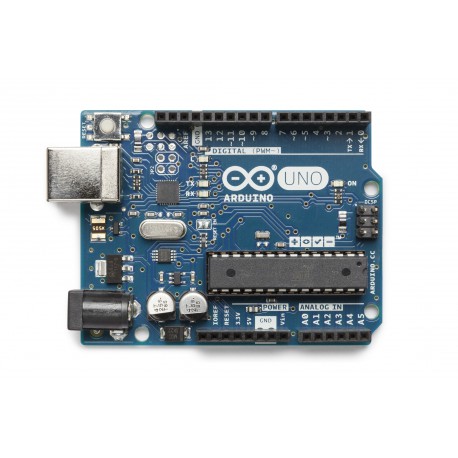 Carte ArduinoTM Uno  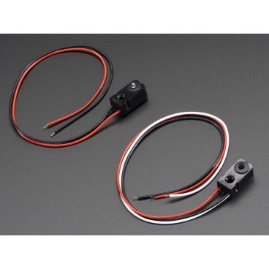 2 Capteurs barrière infrarouge 3mm 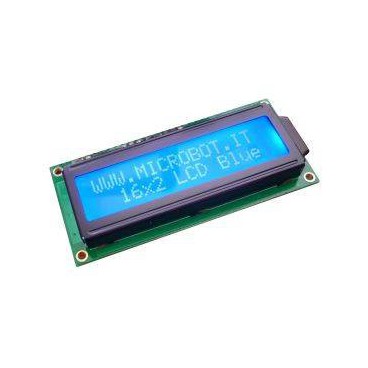 Afficheur Alphanumérique LCD 2X16 Rétroéclairé Bleu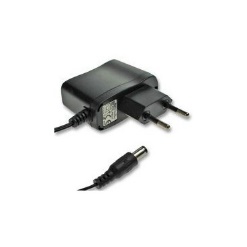 Alimentation 9V 660mA Jack 2,1mmOu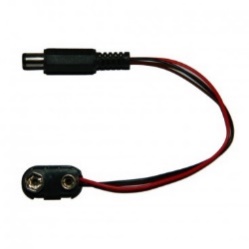 Câble alimentation pour pile 9V 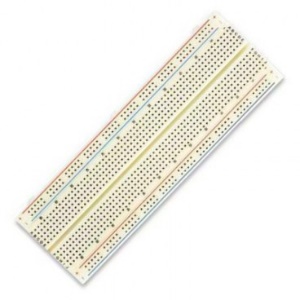 Breadboard - 830 contacts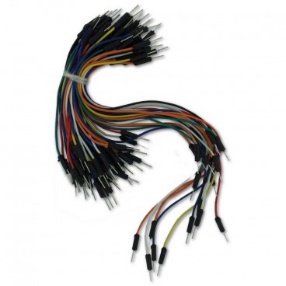 Kit de 70 wires pour prototypage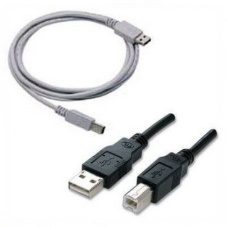 Câble USB type A-BII. Schéma des connexions :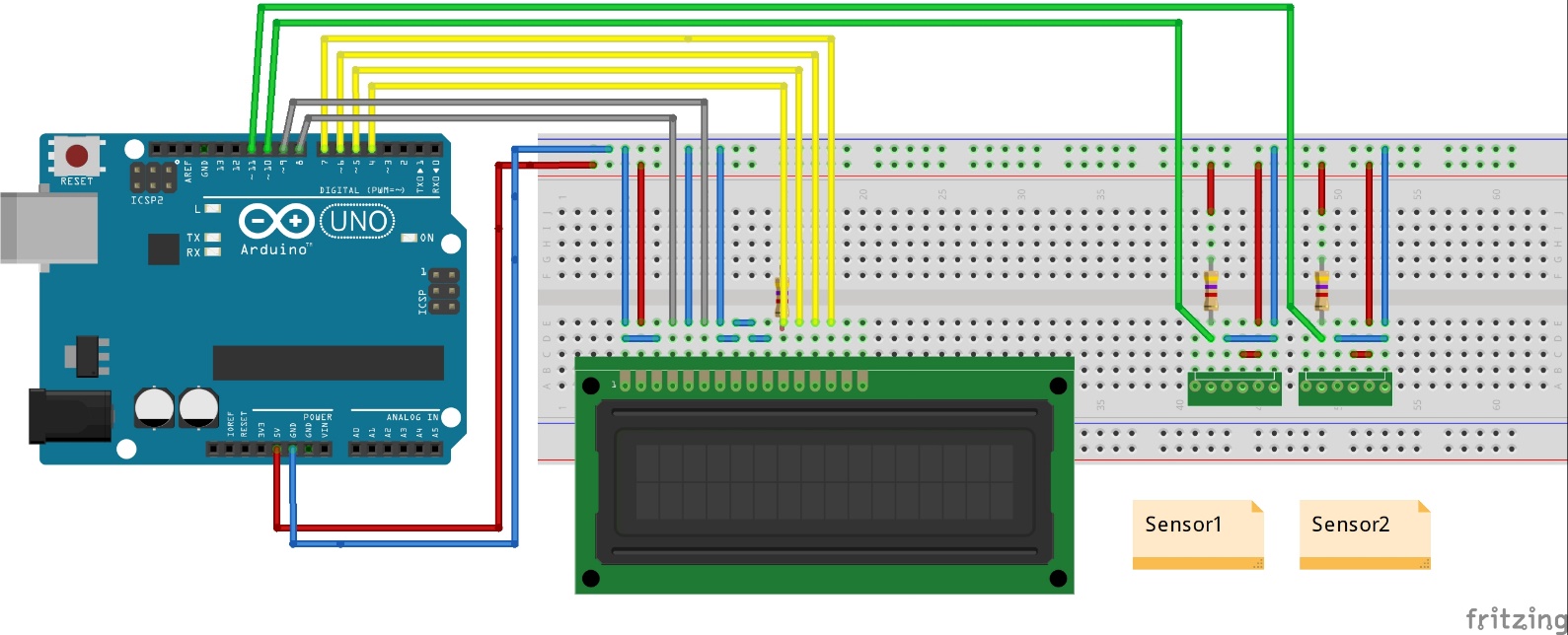 III. Code Microcontrôleur :// Librairies utilisées#include <LiquidCrystal.h>// A modifier par l'élève#define DISTANCE  0.150F   // Distance entre les barrières optiques en mètre#define MASSE      0.258F   // Masse du mobile en kg// Variables globalesconst byte ledPin = 13;     // LEDconst byte irSensor1 = 2;   // Sensor infrarouge démarrage du timer Pin #6const byte irSensor2 = 3;   // Sensor infrarouge arrêt du timer Pin #7volatile bool sensor1 = LOW;volatile bool sensor2 = LOW;unsigned long start_time = 0;unsigned long delta_time = 0;float vitesse = 0.0f;float energie = 0.0f;// Définition LCD 2 Lignes 16 Caractèresconst int rs = 8, en = 9, d4 = 4, d5 = 5, d6 = 6, d7 = 7;LiquidCrystal lcd(rs, en, d4, d5, d6, d7);void setup() {  Serial.begin(9600);             // Configuration port serie pour le terminal  lcd.begin(16, 2);               // Configuration LCD  lcd.clear();                    // Efface LCD    lcd.setCursor(0, 0);            // Position curseur ligne 0 colonne 0  lcd.print("HELLO           ");  // Message de démo  delay(800);                    // Attendre 3000ms  for(int x=0; x<16; x++)   {  lcd.scrollDisplayRight();       //message déroulant vers la droite première ligne  delay(250);  }  lcd.clear();                    // Efface LCD    lcd.setCursor(0,1);            // Position curseur ligne 0 colonne 0  lcd.print("HELLO           ");  // Message de démo  delay(150);                    // Attendre 3000ms  for(int x=0; x<16; x++)   {  lcd.scrollDisplayRight();       //message déroulant vers la droite deuxième ligne  delay(150);  }  lcd.clear();                    // Efface LCD    lcd.setCursor(0, 0);            // Position curseur ligne 0 colonne 0  lcd.print("     ENERGIE    ");  // Message de démo  lcd.setCursor(0,1);             // Positionne curseur ligne 1 colonne 0  lcd.print("    CINETIQUE   ");  // Message de démo (suite)    delay(3000);                    // Attendre 3000ms  lcd.clear();                    // Efface LCD    lcd.setCursor(0, 0);            // Position curseur ligne 0 colonne 0  lcd.print("   DISTANCE (m) ");  // Affiche titre Distance   lcd.setCursor(0,1);             // Positionne curseur ligne 1 colonne 0     lcd.print(String(DISTANCE,3));            // Affiche Distance en m   delay(3000);                    // Attendre 2000ms  lcd.clear();  String mss;  mss = String(MASSE,3);  lcd.setCursor(0, 0);            // Position curseur ligne 0 colonne 0  lcd.print("    MASSE (kg)    ");  // Affiche titre Masse  lcd.setCursor(0,1);             // Positionne curseur ligne 1 colonne 0     lcd.print(mss);               // Affiche Masse en kg  delay(3000);                    // Attendre 2000ms  lcd.clear();                    // Efface LCD    lcd.setCursor(0, 0);            // Position curseur ligne 0 colonne 0  lcd.print("      READY     ");  // Affiche READY L’application va démarrer  delay(2000);                    // Attendre 2000ms  pinMode(ledPin, OUTPUT);        // Configure pin direction LED en Output  pinMode(irSensor1, INPUT);      // Configure pin direction sensor1 en Input  pinMode(irSensor2, INPUT);      // Configure pin direction sensor2 en Input  // Définition des interruptions sur pin #2 et #3 sur front descendant  attachInterrupt(digitalPinToInterrupt(irSensor1), start_Timer, FALLING);  attachInterrupt(digitalPinToInterrupt(irSensor2), stop_Timer, FALLING);}void loop() {  // Si on détecte l'objet en entrée ?  if (sensor1 == HIGH) {    // On capture le temps de départ en on l'affiche sur le terminal COM    start_time = millis();    Serial.print("Start_Time= ");    Serial.println(start_time);    // RAZ flag sensor1    sensor1 = LOW;    // Allume LED    digitalWrite(ledPin, HIGH);         }  // Si on détecte l'objet en sortie ?  if (sensor2 == HIGH) {    // On capture la différence entre les 2 détections des sensors 1 et 2 en ms     delta_time = millis() - start_time;    // Désactive les interruptions    noInterrupts();    // RAZ flag sensor2    sensor2 = LOW;    // Eteindre LED    digitalWrite(ledPin, LOW);    // La vitesse peut être calculée en m/s     vitesse = (float)(DISTANCE / (float)delta_time * 1000);           // L’énergie peut être calculée en Joule    energie = (float)(MASSE * pow(vitesse, 2) / 2);       String msg;    String lcdDisp;             // On convertit la vitesse (nb flottant) en chaine de caractères 2 décimales    msg = String(vitesse, 3);    // On concatène avec les unités dans une autre chaine pour le LCD    lcdDisp = String("V= "+msg+" m/s ");     // Affiche la vitesse m/s sur le LCD 1er Ligne     lcd.clear();          lcd.setCursor(0, 0);      lcd.print(lcdDisp);         // On convertit l’énergie (nb flottant) en chaine de caractères 2 décimales    msg = String(energie, 4);    // On concatène avec les unités dans une autre chaine pour le LCD        lcdDisp = String("Ec= "+msg+" J ");    // Affiche l’énergie en Joule sur le LCD 2e Ligne     lcd.setCursor(0, 1);      lcd.print(lcdDisp);         // On attend 2secondes    delay(2000);     // Active les interruptions et on recommence    interrupts();  }}// Fonction d’interruption sensor1 // A chaque détection du sensor1 cette fonction est exécutéevoid start_Timer() {  sensor1 = HIGH;  sensor2 = LOW;}// Fonction d'interruption sensor2// A chaque détection du sensor2 cette fonction est exécutéevoid stop_Timer() {  sensor1 = LOW;    sensor2 = HIGH;}